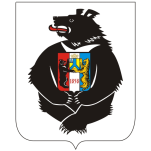 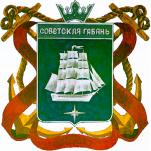 КОНТРОЛЬНО – СЧЕТНЫЙ  ОРГАНГОРОДСКОГО ПОСЕЛЕНИЯ «ГОРОД СОВЕТСКАЯ ГАВАНЬ» СОВЕТСКО-ГАВАНСКОГО МУНИЦИПАЛЬНОГО РАЙОНА                                 ХАБАРОВСКОГО КРАЯОТЧЕТо деятельности контрольно-счетного  органагородского поселения «Город Советская Гавань» Советско-Гаванского муниципального района Хабаровского края за 2019 год    Правовые основы деятельности контрольно-счетного органа городского поселения «Город Советская Гавань» Советско-Гаванского муниципального района Хабаровского края определены: Бюджетным Кодексом РФ, Федеральным законом от 06.10.2003 № 131-ФЗ «Об общих принципах организации местного самоуправления в Российской Федерации», Федеральным законом от 07.02.2011 № 6-ФЗ «Об общих принципах организации и деятельности контрольно-счетных органов субъектов Российской Федерации и муниципальных образований», Уставом города Советская Гавань, Положением о контрольно-счетном органе городского поселения «Город Советская Гавань» Советско-Гаванского муниципального района Хабаровского края, утвержденным  решением Совета депутатов городского поселения «Город Советская Гавань» Советско-Гаванского муниципального района  от 05.12.2013г. № 13 (далее – Положение о контрольно- счетном органе). Контрольно-счетный орган городского поселения «Город Советская Гавань» Советско-Гаванского муниципального района Хабаровского края (далее – контрольно-счетный орган города Советская Гавань) является постоянно действующим органом внешнего муниципального финансового контроля города Советская Гавань, входит в структуру органов местного самоуправления города Советская Гавань. Полномочия контрольно-счетного органа города Советская Гавань распространяются на вопросы соблюдения субъектами бюджетной системы финансово-бюджетного законодательства, своевременности и полноты мобилизации муниципальных ресурсов, эффективности и законности управления муниципальной собственностью, полноты, законности, результативности (эффективности и экономности) и целевого исполнения средств местного бюджета участниками бюджетного процесса в городе Советская Гавань, соблюдения ими правил ведения бюджетного учёта и отчётности, осуществления аудита в сфере закупок.Выполнением функций по осуществлению муниципального финансового контроля в отчетном периоде занимался  председатель контрольно - счетного органа города Советская Гавань. В целях обеспечения порядка доступа к информации о деятельности контрольно – счетного органа города Советская Гавань, установленным Федеральным законом Российской Федерации от 09.02.2009 г. № 8-ФЗ «Об обеспечении доступа к информации о деятельности государственных органов и органов местного самоуправления», Положением о контрольно-счетном органе и Регламентом контрольно-счетного органа информация о деятельности контрольно-счетного органа размещалась в сети Интернет на официальном сайте Администрации города Советская Гавань. 	В целях реализации положений определенных Положением о контрольно - счетном органе, в 2019 году контрольно-счетный орган осуществлял взаимодействие с Прокуратурой города Советская Гавань, Управлением Федерального Казначейства на основании заключенных соглашений, Прокуратурой Хабаровского края, Правительством Хабаровского края (Комитетом по труду и занятости населения), со следственным комитетом города Советская Гавань, а также с контрольно-счетными органами Хабаровского края.В 2019 году контрольно-счетный орган осуществлял свою деятельность в соответствии с планом работы на 2019 год, утвержденным приказом председателя контрольно – счетного органа. План работы на 2019 год был сформирован с учетом обращений Главы города Советская Гавань, Председателя Совета депутатов, а также наличия трудовых ресурсов.  В утвержденный план работы на 2019 год вносились изменения, связанные с изменением и добавлением объектов проверки на основании приказов председателя контрольно-счетного органа. Реализуя свои полномочия, контрольно-счетным органом  в 2019 году:1) подготовлена информация о ходе исполнения бюджета города Советская Гавань, направлены Главе города и в Совет депутатов 3 заключения на отчеты об исполнении бюджета города  за периоды 1 квартал, полугодие и 9 месяцев 2019 года;2) подготовлено 167 заключений на проекты муниципальных правовых актов, включая финансово - экономическую экспертизу муниципальных правовых актов, касающихся расходных обязательств города;3) проведено 1 контрольное мероприятие по вопросам целевого и эффективного использования средств бюджета города, в т.ч. эффективности управления и распоряжения имуществом, находящимся в муниципальной собственности города Советская Гавань; 4) проведено 11 экспертно-аналитических мероприятий. 5) проведена внешняя проверка годового отчета об исполнении бюджета города за 2018 год.Сравнение количественных показателей проведенных контрольных и экспертно-аналитических мероприятий показывает, что преобладающей в деятельности  контрольно-счетного органа является аналитическая направленность. Это объясняется требованиями законодательства, ориентирующими орган внешнего финансового контроля на оценку эффективности бюджетных расходов и предотвращение финансовых нарушений до осуществления контрольных действий. Объем проанализированных средств по экспертно-аналитическим мероприятиям соотносился с объемом бюджетных ассигнований, предусмотренных соответствующими решениями о бюджете города Советская Гавань. При этом анализ проводился в ходе принятия расходных обязательств, при планировании бюджетных ассигнований, в процессе формирования муниципальных программ города Советская Гавань.  Как и в предыдущие периоды, приоритетными являлись контроль за формированием и исполнением бюджета города Советская Гавань; мониторинг бюджетных расходов; контроль за формированием и исполнением муниципальных программ города Советская Гавань.  Помимо плановых проверок, контрольно-счетный орган провел 4 внеплановые проверки в соответствии с: - обращением законодательного (представительного) органа города; - обращением Главы города;  - обращением органов Прокуратуры города Советская Гавань и Прокуратуры Хабаровского края (перенаправленное обращение с Прокуратуры РФ).    Отчеты о результатах мероприятий направлены в Совет депутатов города, Главе города.    Контрольная деятельность.   В  соответствии  с  поручением Главы города  контрольно-счетным органом проведено   контрольное мероприятие «Проверка законности и эффективности распоряжения  муниципальным имуществом города Советская Гавань при предоставлении во временное пользование Обществу с ограниченной ответственностью  территориально сетевая организация «Городские Электросети», результаты финансово-хозяйственной деятельности за период 2017-., истекший период .».По итогам контрольного мероприятия составлен акт и отчет о результатах контрольного мероприятия.По результатам проверки при проведении анализа платежеспособности  ООО ТСО «Городские электросети»  хватает денежных средств от текущей деятельности для покрытия своих расходов.Хозяйственные операции Общества, совершенные в проверяемом периоде экономически обоснованны и с точки зрения законодательства нарушений не содержат.Экспертно-аналитическая деятельность.Одним из принципов бюджетной системы является принцип эффективности использования бюджетных средств. В течение 2019 года контрольно-счетным органом  проведены   экспертно-аналитические мероприятия, целью которых являлось установление обоснованности выделения средств бюджета города на финансирование мероприятий, включенных в расходы бюджета города.          Проведено 11 экспертно-аналитических мероприятий, завершенных в отчетном году:          1. Внешняя проверка Отчета об исполнении бюджета городского поселения «Город Советская Гавань»  Советско-Гаванского муниципального района Хабаровского края  за  2018 год.В соответствии с требованиями ст. 264.4. Бюджетного Кодекса Российской Федерации подготовлено заключение по результатам внешней проверки отчета об исполнении бюджета города Советская Гавань за 2018 год, целью которого является установление достоверности и соответствия исполнения бюджета города утвержденным показателям бюджета на завершенный финансовый год, а также положениям нормативно-правовых актов, регулирующих бюджетный процесс: Бюджетному кодексу Российской Федерации, решениям Совета депутатов города Советская Гавань, которое представлено в контрольно-счетный орган в установленный срок, в соответствии с пунктом 3 статьи 264.4 Бюджетного кодекса Российской Федерации и пунктом 85 раздела 16  Положения о бюджетном процессе в муниципальном образовании городское поселение «Город Советская Гавань» Советско-Гаванского муниципального района Хабаровского края, утвержденного решением Совета депутатов городского поселения «Город Советская Гавань» Советско-Гаванского муниципального района Хабаровского края от 02.11.2007 № 54 (Положение о бюджетном процессе).          В заключении отражены следующие вопросы: дана оценка соблюдения бюджетного законодательства при организации бюджетного процесса в муниципальном образовании; проведен анализ исполнения доходной  и расходной части бюджета, а также анализ исполнения муниципальных программ, дефицита (профицита) бюджета. Проанализированы доходы бюджета (193 377,000 тыс.рублей), расходы бюджета (202 585,100 тыс.рублей), бюджет города исполнен с дефицитом в размере 9 208,100 тыс.рублей.  В ходе проведения внешней проверки годового отчета за 2018 год фактов несоответствия исполнения бюджета принятому Решению о бюджете не установлено. 2.  Проверка Отчета об исполнении бюджета городского поселения «Город Советская Гавань»  Советско-Гаванского муниципального района Хабаровского края за 1 квартал 2019 года;         3. Проверка Отчета об исполнении бюджета городского поселения «Город Советская Гавань»  Советско-Гаванского муниципального района Хабаровского края за первое полугодие 2019 года;     4. Проверка Отчета об исполнении бюджета городского поселения «Город Советская Гавань»  Советско-Гаванского муниципального района Хабаровского края за девять месяцев 2019 года.В течение года подготовлено 3 заключения по отчетам об исполнении бюджета города за 1 квартал (доходы  исполнены в размере 36 317,500 тыс.рублей, расходы исполнены в размере 29 713,900 тыс.рублей), за полугодие (доходы исполнены в размере 97 790,700 тыс.рублей, расходы исполнены в размере 81 916,900 тыс.рублей) и 9 месяцев 2019 года (доходы исполнены в размере 161 672,900 тыс.рублей, расходы исполнены в размере 172 619,500 тыс.рублей), где отражена информация о ходе исполнения бюджета, в том числе по исполнению муниципальных программ; соответствие утвержденным плановым показателям по доходам и расходам. Нарушений бюджетного законодательства не установлено.          5. Проверка целевого и эффективного  использования средств субсидий, выделенных муниципальному казенному предприятию «Наш город» на проведение заключительных процедур по ликвидации муниципального казенного предприятия «Наш город».(Поручение председателя представительного органа).В ходе проведенной проверки целевого и эффективного  использования средств субсидий, выделенных муниципальному казенному предприятию «Наш город» на проведение заключительных процедур по ликвидации муниципального казенного предприятия «Наш город» нарушений не установлено;         - неэффективного использования средств бюджета города Советская Гавань  в ходе проверки не установлено;          - неправомерного и нецелевого использования средств бюджета города Советская Гавань не установлено.          6. Проверка законного, результативного (эффективного и экономного) использования средств местного бюджета, выделенных на подготовку и проведение повторных выборов депутатов Совета депутатов городского поселения «Город Советская Гавань» Советско-Гаванского муниципального района Хабаровского края в 2019 году».Организация подготовки и проведение выборов  депутатов в Совет депутатов города Советская Гавань возлагается на избирательную комиссию муниципального образования  городского поселения «Город Советская Гавань».          В соответствии с п.5 статьи 22 Избирательного кодекса Хабаровского края компетенция, полномочия и порядок деятельности Избирательных комиссий при подготовке и проведении выборов в органы  местного самоуправления устанавливаются уставами муниципальных образований.         Расходы, связанные с подготовкой и проведением выборов в органы местного самоуправления, производятся за счет средств, выделенных из местного бюджета.          Избирательные комиссии, участковые Избирательные комиссии расходуют средства местного бюджета на подготовку и проведение местных выборов в пределах выделенных им Избирательной комиссией средств в соответствии с утвержденной сметой.         Ассигнования на подготовку и проведение повторных выборов депутатов Совета депутатов городского поселения «Город Советская Гавань» Советско-Гаванского муниципального района Хабаровского края в 2019 году утверждены  Решением о бюджете Советом депутатов города Советская Гавань «О бюджете муниципального образования городское поселение «Город Советская Гавань» Советско-Гаванского муниципального района Хабаровского края на 2019 год и на плановый период 2020 и 2021 годов» от 25.12.2018  на 2019 год по разделу 01 «Общегосударственные вопросы» виду расходов «Проведение выборов в представительные органы муниципального образования»  целевой статье расходов 9990001073  в размере 1 000 000,0 рублей, Решением Совета депутатов города Советская Гавань  № 36 от 18.10.2019 ассигнования  на 2019 год по разделу 01 «Общегосударственные вопросы» виду расходов «Проведение выборов в представительные органы муниципального образования»  целевой статье расходов 9990001073 утверждены  в размере 1 010 200,0 рублей, с учетом дополнительных расходов, понесенных Администрацией города Советская Гавань.           При реализации мероприятий на подготовку и проведение повторных выборов депутатов Совета депутатов муниципального образования городского поселения «Город Советская Гавань» Советско-Гаванского муниципального района Хабаровского края»  за счет средств местного бюджета Избирательной комиссией  города Советская Гавань произведено расходование средств на общую сумму 1 000 000,0 рублей и дополнительными расходами произведенными Администрацией города Советская Гавань в сумме 10 200,0 рублей.          В соответствии с Инструкцией и  на основании заявления Избирательной комиссии  города Советская Гавань от 11.09.2019 договор банковского счета № ДТ – 708-16-2/389 от 26.06.2019 расторгнут, счет, предназначенный для финансирования назначенных повторных выборов депутатов городского поселения «Город Советская Гавань» Советско-Гаванского муниципального района Хабаровского края в Расчетно-кассовом центре г. Советская Гавань закрыт 12.09.2019 г.         7.Проверка законности и эффективности распоряжения  муниципальным имуществом города Советская Гавань при предоставлении во временное пользование (доверительное управление, аренда) ООО «Аквамарин» (Банно-прачечный комбинат). По результатам проверки законности и эффективности распоряжения  муниципальным имуществом города Советская Гавань при предоставлении во временное пользование (доверительное управление, аренда) ООО «Аквамарин» (Банно-прачечный комбинат), расположенный по адресу г. Советская Гавань, ул. 15 Погибших Партизан, д.35 нарушений действующего законодательства не установлено.         8.Проверка законности и эффективности распоряжения  муниципальным имуществом города Советская Гавань при предоставлении во временное пользование (доверительное управление, аренда) ИП Мартынюк.По результатам проверки законности и эффективности распоряжения  муниципальным имуществом города Советская Гавань при предоставлении во временное пользование (доверительное управление, аренда) ИП Мартынюк, нарушений действующего законодательства не установлено.         9. Мониторинг и оценка эффективности реализации муниципальных программ  города Советская Гавань за 2018 год.          По результатам проведенного мероприятия ответственным исполнителям муниципальных  программ предложено, в целях повышения эффективности реализации муниципальных программ, предусмотренных к финансированию из бюджета города Советская Гавань, значения целевых индикаторов и показателей разрабатывать таким образом, чтобы они были реально достигнуты, а также увязывать их с планируемыми к реализации мероприятиями и объемами финансирования. При формировании проектов муниципальных программ планировать мероприятия, направленные на обеспечение положительной динамики показателей эффективности Программ. Все замечания и предложения приняты  ответственными исполнителями муниципальных программ к сведению для применения в дальнейшей работе           10.Проверка законности, результативности (эффективности и экономности) расходования бюджетных средств, выделенных из местного бюджета городского поселения «Город Советская Гавань» на сейсмоусиление многоквартирных жилых домов в городском поселении «Город Советская Гавань» в период  2011 – 2018 годы, в отношении администрации городского поселения «Город Советская Гавань» Советско-Гаванского муниципального района Хабаровского края.(Обращение Прокуратуры Хабаровского края). Отчет о проверке направлен органу, инициирующему мероприятие.В ходе проведения проверки нецелевого использования бюджетных средств местного бюджета не выявлено. В ходе проведения экспертно-аналитического мероприятия риски коррупционных проявлений не установлены.         11.Проверка исполнения бюджетного законодательства при исполнении судебных решений о взыскании задолженности в пользу юридических лиц. (Обращение Прокуратуры города Советская Гавань). Заключение о проверке направлен органу, инициирующему мероприятие. Нарушений бюджетного законодательства не установлено.          Одним из основных полномочий контрольно-счетного органа,  является финансово-экономическая экспертиза проектов Решений Совета депутатов, муниципальных программ города Советская Гавань.           В 2019 году контрольно-счетным органом подготовлено 14 заключений на проекты Решений Совета депутатов города Советская Гавань из 64 принятых Решений и из 39 опубликованных в сборниках и на официальном сайте Администрации города. При подготовке заключений проводился анализ соблюдения норм Бюджетного кодекса  РФ и иных актов законодательства Российской Федерации. По результатам экспертиз подготовлены заключения, которые в установленном порядке направлялись в Совет депутатов:Заключение № 19-08/01-ПРСД  от 10  января  2019 г «О передаче в безвозмездное пользование Краевому государственному бюджетному учреждению «Хабаровская городская станция по борьбе с болезнями животных» нежилых помещений общей площадью 412,6 кв.м., расположенные по адресу ул. Калинина, д. 5 в г. Советская Гавань»;          Заключение № 19-08/04-ПРСД  от 14 января 2019 г «Об утверждении Положения о назначении и порядке выплаты ежемесячной доплаты к страховой пенсии по старости (инвалидности) депутату, члену выборного органа местного самоуправления, выборному должностному лицу местного самоуправления, осуществляющим свои полномочия на постоянной основе в городском поселении «Город Советская Гавань» Советско-Гаванского муниципального района Хабаровского края»;Заключение № 19-08/13-ПРСД  от 19 марта 2019 г «О передаче в безвозмездное пользование Краевому государственному казённому  учреждению «Организация, осуществляющая обучение, для детей-сирот и детей, оставшихся без попечения родителей «Детский дом № 16» нежилых помещений общей площадью 84,8 кв.м., расположенных по ул. Калинина, д. 5 в г. Советская Гавань»;Заключение № 19-08/14-ПРСД  от 19 марта 2019 г «О передаче в безвозмездное пользование Управлению Россельхознадзора по Хабаровскому краю и Еврейской автономной области нежилых помещений общей площадью 19,5 кв.м., расположенных по ул. Комсомольская, д. 28 в г. Советская Гавань»;Заключение № 19-08/18-ПРСД  от 17 апреля 2019 г «Об утверждении Положения о назначении и порядке выплаты ежемесячной доплаты к страховой пенсии по старости (инвалидности) депутату, члену выборного органа местного самоуправления, выборному должностному лицу местного самоуправления, осуществляющим свои полномочия на постоянной основе в городском поселении «Город Советская Гавань» Советско-Гаванского муниципального района Хабаровского края» (повторно);Заключение № 19-08/19-ПРСД от 17 апреля 2019 г «Об утверждении Положения о назначении и порядке выплаты ежемесячной доплаты к страховой пенсии по старости (инвалидности) депутату, члену выборного органа местного самоуправления, выборному должностному лицу местного самоуправления, осуществляющим свои полномочия на постоянной основе в городском поселении «Город Советская Гавань» Советско-Гаванского муниципального района Хабаровского края» (третий раз);           Заключение № 19-08/28-ПРСД от 30 апреля 2019 г «Об утверждении отчета об исполнении бюджета муниципального образования городское поселение «Город Советская Гавань» Советско-Гаванского муниципального района Хабаровского края за 2018 год»;Заключение № 19-08/67-ПРСД от 19  июня     2019 г  «О безвозмездной передаче объектов движимого и недвижимого имущества (имущества системы теплоснабжения) из муниципальной собственности городского поселения «Город Советская Гавань» Советско-Гаванского муниципального района Хабаровского края в государственную собственность Хабаровского края»;Заключение № 19-08/68-ПРСД от 19  июня     2019 г  «О передаче в безвозмездное пользование Региональной общественной организации «Спортивно-технический клуб «Поворот»» нежилого здания-мазутохранилище и земельного участка, расположенных по адресу: ул. Пограничная, д. 17 в г. Советская Гавань;Заключение № 19-08/105-ПРСД от 21 октября 2019 г «О внесении изменений и дополнений в решение Совета депутатов города Советская Гавань от 25.12.2018 № 25 «О бюджете муниципального образования городское поселение «Город Советская Гавань» Советско-Гаванского муниципального района Хабаровского края на 2019 год и плановый период 2020 и 2021 годов»;Заключение № 19-08/131- ПРСД от 20 ноября 2019 г  «О внесении изменений в Положение о местных налогах на территории муниципального образования городское поселение «Город Советская Гавань» Советско-Гаванского муниципального района Хабаровского края, утвержденного решением Совета депутатов от 27.10.2005 № 55»;Заключение № 19-08/136 –ПРСД от 27 ноября  2019 г «О бюджете муниципального образования  городское поселение «Город Советская Гавань» Советско-Гаванского муниципального района Хабаровского края на 2020 год и плановый период 2021 и 2022 годов».          Проект Решения Совета депутатов городского поселения «Город Советская Гавань» Советско-Гаванского муниципального района Хабаровского края «О бюджете городского поселения «Город Советская Гавань» Советско-Гаванского муниципального района Хабаровского края  на 2020 год и на плановый период 2021 и 2022 годов» (первое чтение), в нарушении действующего законодательства Председателем Совета депутатов города Советская Гавань в контрольно-счетный орган для проведения экспертизы  не был направлен.           Проект Решения о бюджете города на 2020 год и плановый период 2021 и 2022 годов  и материалы к нему для проведения экспертизы направлен в контрольно-счетный орган Администрацией города Советская Гавань.            Заключение по проекту Решения Совета депутатов города «О бюджете муниципального образования  городское поселение «Город Советская Гавань» Советско-Гаванского муниципального района Хабаровского края на 2020 год и плановый период 2021 и 2022 годов» (первое чтение) подготовлено и направлено в Совет депутатов города, в Администрацию города, в соответствии с  Бюджетным кодексом Российской Федерации, Положением о  бюджетном процессе. Доходы на 2020 год утверждены в сумме 158 437,500 тыс.рублей, расходы на 2020 год утверждены в сумме 172 705,400 тыс.рублей, дефицит города утвержден в сумме 14 267,900 тыс.рублей. Заключение № 19-08/141-ПРСД  от 09  декабря  2019 г «О передаче в безвозмездное пользование Правительству Хабаровского края нежилого помещения № 33, расположенного ул. Калинина, д.5 в г.Советская Гавань»; Заключение № 19-08/143-ПРСД от 11 декабря 2019 г «Об утверждении Положения о назначении и порядке выплаты ежемесячной доплаты к страховой пенсии по старости (инвалидности) депутату, члену выборного органа местного самоуправления, выборному должностному лицу местного самоуправления, осуществляющим свои полномочия на постоянной основе в городском поселении «Город Советская Гавань» Советско-Гаванского муниципального района Хабаровского края» (четвертый раз).         В целях реализации полномочий контрольно-счетного органа по проведению финансово-экономической экспертизы проектов нормативных правовых актов, в части, касающейся расходных обязательств городского поселения «Город Советская Гавань»,  а так же муниципальных программ городского поселения «Город Советская Гавань» по проектам постановлений Администрации города подготовлено 167  заключений, из них  по 26 проектам  в части муниципальных программ.          Результаты проведенных экспертиз проектов муниципальных правовых актов, как и прежде, свидетельствуют о наличии недостатков при разработке проектов муниципальных правовых актов. Состав и содержание большинства проектов муниципальных правовых актов нуждались в доработке (87 проектов, из 167 представленных на экспертизу, с замечаниями и предложениями возвращены разработчикам проектов на доработку). В заключениях контрольно-счетного органа отражено 74 замечания смыслового характера (неисчисляемые) и, имеющие численное выражение (счетные и технические ошибки) на сумму 303,800 тыс. рублей, большинство проектов дорабатывались на стадии утверждения, учитывались устные предложения и замечания контрольно-счетного органа.Заключение № 19-08/02- ЗПМП  от 10 января 2019 г «О внесении изменений в муниципальную программу «Развитие и поддержка малого и среднего предпринимательства в городе Советская Гавань на 2019-2021 годы» необходимость доработки с учетом внесения корректировок;  Заключение № 19-08/03- ЗПМП  от 11 января 2019 г «О внесении изменений в муниципальную программу «Обеспечение общественной безопасности и противодействие преступности  в городе Советская Гавань на 2019-2021 годы» необходимость доработки с учетом внесения корректировок;  Заключение № 19-08/05- ЗПМП  от 12 января 2019 г «О внесении изменений в муниципальную программу «Обеспечение общественной безопасности и противодействие преступности  в городе Советская Гавань на 2019-2021 годы» (повторно);Заключение № 19-08/09- ЗПМП  от 31 января 2019 «О внесении изменений в муниципальную программу «Развитие физической культуры и спорта в городе Советская Гавань на 2019-2021 годы»;Заключение № 19-08/12- ЗПМП от 22 февраля 2019 г «Об утверждении муниципальной программы «Повышение безопасности дорожного движения  в городе Советская Гавань на 2019-2021 годы», изложена в новой редакции, необходимость доработки с учетом внесения корректировок;Заключение № 19-08/16- ЗПМП от 22 марта 2019 г «О внесении изменений в муниципальную программу «Повышение безопасности дорожного движения  в городе Советская Гавань на 2019-2021 годы», необходимость доработки с учетом внесения корректировок;   Заключение № 19-08/22- ЗПМП от 18 апреля 2019 г «О внесении изменений в муниципальную программу «Обеспечение общественной безопасности и противодействие преступности  в городе Советская Гавань на 2019-2021 годы»;  Заключение № 19-08/24- ЗПМП от 18 апреля 2019 г «О внесении изменений в муниципальную программу «Развитие и поддержка малого и среднего предпринимательства в городе Советская Гавань на 2019-2021 годы»;  Заключение № 19-08/25- ЗПМП  от 19 апреля 2019 г «Об утверждении Адресной программы города Советская Гавань по переселению граждан из аварийного жилищного фонда, признанного таковым до 01 января 2017 г., на 2019-2021 годы», изложена в новой редакции;  Заключение № 19-08/26- ЗПМП от 26 апреля 2019 г «О внесении изменений в муниципальную программу «Обеспечение жильем молодых семей на 2015-2020 годы в городе Советская Гавань»; Заключение № 19-08/29- ЗПМП от 06 мая 2019 г «О внесении изменений в муниципальную программу «Повышение безопасности дорожного движения  в городе Советская Гавань на 2019-2021 годы», необходимость доработки с учетом внесения корректировок;Заключение № 19-08/30- ЗПМП от 06 мая 2019 г «О внесении изменений в муниципальную программу «Повышение безопасности дорожного движения  в городе Советская Гавань на 2019-2021 годы» (повторно), необходимость доработки с учетом внесения корректировок;Заключение № 19-08/33- ЗПМП от 19 мая 2019 г «О внесении изменений в муниципальную программу «Повышение безопасности дорожного движения  в городе Советская Гавань на 2019-2021 годы» (третий раз); Заключение № 19-08/43- ЗПМП  от 31 мая 2019 г «О внесении изменений в муниципальную программу «Обеспечение жильем молодых семей на 2015-2020 годы в городе Советская Гавань»; Заключение № 19-08/44- ЗПМП  от 03 июня 2019 г «О внесении изменений в муниципальную программу «Обеспечение жильем молодых семей на 2015-2020 годы в городе Советская Гавань» (повторно), необходимость доработки с учетом внесения корректировок; Заключение № 19-08/45- ЗПМП  от 03 июня 2019 г «О внесении изменений в муниципальную программу «Ремонт и реконструкция электрических сетей городского поселения  «Город Советская Гавань» на 2019-2021 годы»; Заключение № 19-08/47- ЗПМП  от 04 июня 2019 г «О внесении изменений в муниципальную программу «Ремонт и реконструкция электрических сетей городского поселения  «Город Советская Гавань» на 2019-2021 годы» (повторно); Заключение № 19-08/61- ЗПМП  от 04 июня 2019 г «Об утверждении муниципальной программы «Развитие муниципальной службы в городском поселении «Город Советская Гавань» на 2021-2023 годы», необходимость доработки с учетом внесения корректировок;Заключение № 19-08/62- ЗПМП от 07 июня 2019 г «О внесении изменений в Муниципальную программу «Профилактика терроризма и экстремизма, минимизации и (или) ликвидации последствий проявления терроризма, экстремизма на территории городского поселения «Город Советская Гавань» на 2017-2019 годы», необходимость доработки с учетом внесения корректировок;Заключение № 19-08/64 - ЗПМП от 07 июня 2019 г «Об утверждении муниципальной программы «Развитие муниципальной службы в городском поселении «Город Советская Гавань» на 2021-2023 годы» (повторно);Заключение № 19-08/67- ЗПМП от 08 июня 2019 г «Об утверждении муниципальной программы «Профилактика терроризма и экстремизма, минимизации и (или) ликвидации последствий проявления терроризма, экстремизма на территории городского поселения «Город Советская Гавань» на 2017-2019 годы» (повторно); Заключение № 19-08/69- ЗПМП  от 08 июня 2019 «О внесении изменений в муниципальную программу «Развитие физической культуры и спорта в городе Советская Гавань на 2019-2021 годы»;Заключение № 19-08/73- ЗПМП от 08 июля 2019 г «О внесении изменений в муниципальную программу  «Развитие культурно-досуговой деятельности в городе Советская Гавань на 2020 – 2022 годы»;Заключение № 19-08/78- ЗПМП от 08 июля 2019 г «О внесении изменений в муниципальную программу «Формирование современной городской среды в городе Советская Гавань на 2018-2022 годы», необходимость доработки с учетом внесения корректировок;Заключение № 19-08/93- ЗПМП от 15 августа 2019 г «О внесении изменений в муниципальную программу «Канализирование жилых домов на территории городского поселения «Город Советская Гавань на 2016-2020 годы», необходимость доработки с учетом внесения корректировок;Заключение № 19-08/99- ЗПМП от  01 октября 2019 г «О внесении изменений в муниципальную программу «Развитие садоводческих, огороднических товариществ на территории города Советская Гавань на 2019-2021 годы»,необходимость доработки с учетом внесения корректировок;Заключение № 19-08/101- ЗПМП от 07 октября 2019 г «Об утверждении программы профилактики нарушений юридическими лицами и индивидуальными предпринимателями обязательных требований на 2019 год и плановый период 2020-2021 годов», изложена в новой редакции;Заключение № 19-08/103- ЗПМП от 09 октября 2019 г «Об утверждении муниципальной программы профилактики нарушений юридическими лицами и индивидуальными предпринимателями обязательных требований на 2019 год и плановый период 2020-2021 годов», изложена в новой редакции;Заключение № 19-08/108- ЗПМП от 22 октября 2019 г «О внесении изменений в муниципальную программу «Ремонт и реконструкция электрических сетей городского поселения  «Город Советская Гавань» на 2019-2021 годы», необходимость доработки с учетом внесения корректировок;Заключение № 19-08/110- ЗПМП от 24 октября «О внесении изменений в муниципальную программу «Ремонт и реконструкция электрических сетей городского поселения  «Город Советская Гавань» на 2019-2021 годы» (повторно);Заключение № 19-08/117 - ЗПМП от 01 ноября 2019 г «О внесении изменений в муниципальную программу «Реконструкция уличного освещения городского поселения «Город Советская Гавань» на 2019-2021 годы»;   Заключение № 19-08/119- ЗПМП  от 01 ноября 2019 г «О внесении изменений в муниципальную программу «Обеспечение безопасности жизнедеятельности населения города Советская Гавань на 2019-2021 годы»; 	Заключение № 19-08/120- ЗПМП  от 05 ноября 2019 г «О внесении изменений в муниципальную программу «Развитие и поддержка общественных организаций и гражданских инициатив города Советская Гавань на 2019-2022 годы»;Заключение № 19-08/121- ЗПМП от 05 ноября 2019 г «О внесении изменений в муниципальную программу «Развитие и поддержка малого и среднего предпринимательства в городе Советская Гавань на 2019-2022 годы»;Заключение № 19-08/122- ЗПМП от 11 ноября 2019 г «О внесении изменений в муниципальную программу «Обеспечение общественной безопасности и противодействие преступности  в городе Советская Гавань на 2019-2021 годы», необходимость доработки с учетом внесения корректировок;Заключение № 19-08/123- ЗПМП от 13 ноября 2019 г «О внесении изменений в муниципальную программу «Обеспечение общественной безопасности и противодействие преступности  в городе Советская Гавань на 2019-2021 годы» (повторно);Заключение № 19-08/125- ЗПМП от 15 ноября 2019 г «О внесении изменений в муниципальную программу профилактики нарушений юридическими лицами и индивидуальными предпринимателями обязательных требований на 2019 год и плановый период 2020-2021 годов»;Заключение № 19-08/126- ЗПМП от 15 ноября 2019 г «О внесении изменений в муниципальную программу «Канализирование жилых домов на территории городского поселения «Город Советская Гавань на 2016-2020 годы»;Заключение № 19-08/127- ЗПМП от 18 ноября 2019 г «О внесении изменений в муниципальную программу «Комплексное развитие системы утилизации (захоронения) твердых коммунальных отходов (ТКО) на территории городского поселения «Город Советская Гавань» на 2017- 2020 годы», необходимость доработки с учетом внесения корректировок;Заключение № 19-08/129- ЗПМП от 18 ноября 2019 г «О внесении изменений в муниципальную программу профилактики нарушений юридическими лицами и индивидуальными предпринимателями обязательных требований на 2019 год и плановый период 2020-2021 годов», необходимость доработки с учетом внесения корректировок;Заключение № 19-08/131- ЗПМП от 19 ноября 2019 г «О внесении изменений в муниципальную программу «Комплексное развитие системы утилизации (захоронения) твердых коммунальных отходов (ТКО) на территории городского поселения «Город Советская Гавань» на 2017- 2020 годы» (повторно);Заключение № 19-08/132- ЗПМП от 21 ноября 2019 г «О внесении изменений в муниципальную программу профилактики нарушений юридическими лицами и индивидуальными предпринимателями обязательных требований на 2019 год и плановый период 2020-2021 годов»;Заключение № 19-08/138 - ЗПМП от 04 декабря 2019 г «О внесении изменений в муниципальную программу «Обеспечение жильем молодых семей на 2015-2024 годы в городе Советская Гавань», необходимость доработки с учетом внесения корректировок;Заключение № 19-08/139- ЗПМП от 04 декабря 2019 г «Об утверждении муниципальной программы «Профилактика нарушений обязательных требований  законодательства в сфере муниципального контроля осуществляемого Администрацией города Советская Гавань на 2020 год и на плановый период 2021-2022 годов»;Заключение № 19-08/142 - ЗПМП от 05 декабря 2019 г «О внесении изменений в муниципальную программу «Обеспечение жильем молодых семей на 2015-2024 годы в городе Советская Гавань» (повторно).         Информационная деятельность. В соответствии с Федеральным законом Российской Федерации от 09.02.2009 г. № 8-ФЗ «Об обеспечении доступа к информации о деятельности государственных органов и органов местного самоуправления», Положением о контрольно-счетном органе и Регламентом контрольно-счетного органа в течение года вся информация о деятельности контрольно-счетного органа размещалась в сети Интернет на официальном сайте Администрации города Советская Гавань на странице контрольно-счетного органа. Информация по итогам проверок направляется в адрес Прокуратуры города Советская Гавань в соответствии с действующим соглашением о взаимодействии.Организационная деятельность.В отчетном периоде 2019 года контрольно-счетный орган  был обеспечен персональным компьютером с доступом к сети Интернет. В отчетном периоде в рамках взаимодействия от имени контрольно-счетного органа председатель приняла участие в  проведении Общего собрания членов Совета контрольно-счетных органов Хабаровского края и семинара с представителями  контрольно-счетных органов Хабаровского края.В течение года председатель принимал участие в заседаниях депутатских комиссий Совета депутатов города, заседаниях Совета депутатов города, в публичных слушаниях по исполнению отчета о бюджете города Советская Гавань за 2018 год и по рассмотрению проекта бюджета города Советская Гавань на текущий 2019 год, плановый период 2020-2021 годы. Задачи на перспективу. 	Приоритетными направлениями деятельности контрольно-счетного органа на 2020 год остаются: проведение экспертно-аналитических мероприятий по вопросам формирования и исполнения бюджета города; проведение анализа и мониторинга бюджетного процесса и подготовка предложений по совершенствованию осуществления главным администратором бюджетных средств внутреннего финансового контроля и внутреннего финансового аудита. Обязательным мероприятием остается проведение внешней проверки годовой бюджетной отчетности за 2020 год и годового отчета об исполнении бюджета города за 2020 год. Кроме того запланировано  совместное с КСП Хабаровского края  экспертно-аналитическое мероприятие по анализу исполнения полномочий по распоряжению земель, государственная собственность на которые не разграничена.                    В целом развитие внешнего муниципального финансового контроля на территории города Советская Гавань будет проводиться через реализацию Федерального закона от 07.02.2011г. № 6-ФЗ «Об общих принципах организации и деятельности контрольно-счетных органов субъектов Российской Федерации и муниципальных образований» и Бюджетного кодекса Российской Федерации. Председатель контрольно-счетного органа                                  Э.А.Резяпкина